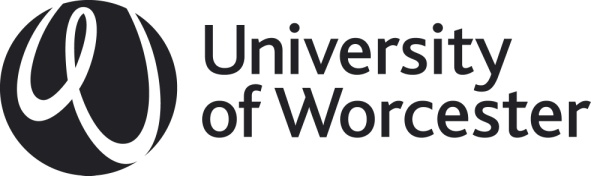 Periodic ReviewUniversity Expectations and Review outcomesReview panels are required to make a Judgement against each of the following University Expectations that are mapped to the strategic goals of the University Learning and Teaching Strategy.JudgementsThe review panel arrives at a judgement about each of the Expectations based on the evidence provided and the discussions that take place during the review event itself.One of four judgements is possible in relation to each Expectation:Commended: the Department meets the University Expectation and has a number of examples of good practice that merit further disseminationMeets Expectations: the Department meets the University ExpectationRequires improvement to meet the Expectation: the Department does not currently meet the ExpectationPending: a decision will be deferred until further information has been provided or action taken, within a timescale specified by the Review Panel.	 UE1LTSG 2+4There are sustainable markets for the Department’s courses, they recruit suitably qualified students from diverse backgrounds, and retention is strong UE2LTSG 2Courses are well designed, meeting the University’s design principles, ensuring threshold standards are secure and allowing students to demonstrate achievement of learning outcomes and any external requirementsUE3LTSG1, 2 + 5Teaching and learning strategies are well designed, informed by institutional policies relating to inclusive practice and research inspired teaching and result in strong student engagement, satisfaction and effective challenge. UE4LTSG 1There is effective use of technology enhanced learning, including use of the VLE, implementation of electronic management of assessment and a strategic approach to developing staff and student digital capabilitiesUE5LTSG 5There are effective arrangements for academic support, including for personal academic tutoring, induction, supporting student module choice and monitoring student engagement/attendanceUE6LTSG 1Sufficient and appropriate resources, such as staff and learning resources, are available to underpin the curriculum and permit all students to achieve learning outcomes. UE7LTSG 2Assessment outcomes for all students are strong (or issues are being addressed) and underpinned by effective assessment, feedback, standardisation and moderation processes UE8LTSG 3Graduate employment outcomes are strong and underpinned by clear approaches at course level to developing student employability and the provision of careers education, information, advice and guidanceUE9LTSG 3Courses have well managed work-based learning or placement opportunities and there is good take up of opportunities which provide excellent learning for studentsUE10LTSG 1There is a clear commitment to staff professional development and recognition through achievement of HEA Fellowship, and engagement with University teaching development schemes and other professional development opportunitiesUE11LTSG ALLManagement of risk and quality assurance processes, including module and annual evaluation processes are effective and there is planned continuous improvement and enhancement UE12LTSG 4Students are genuinely involved in quality management and enhancement, courses are responsive to student feedback and work in partnership with Course RepresentativesUE13LTSG 2Published information, including programme and module specifications, course handbooks and module outlines are fit for purpose, accessible and trustworthyUE14LTSG ALLStudents have a high degree of satisfaction with their courses and measures of student engagement are strong.UE15LTSG ALLThe management of collaborative partnerships and courses is effective with appropriate attention to risk.